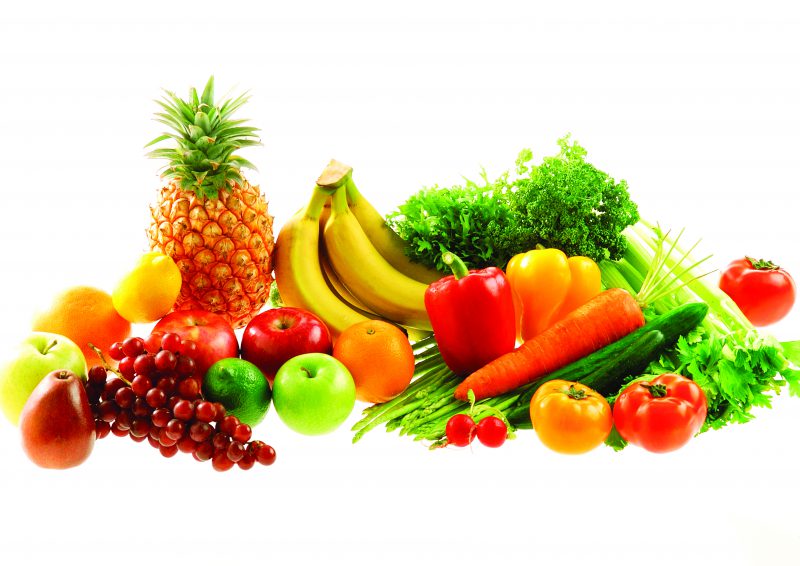 Урок 1. ЇжаМета: ознайомити учнів із новими ЛО; тренувати учнів в  аудіюванні та вживанні ЛО; удосконалювати навички читання та перекладу, усного мовлення; розвивати комунікативні навички, мовну здогадку, уяву, пам’ять, увагу; виховувати інтерес до вивчення англійської мови, по- вагу до вчителя, розширювати світогляд учнів на основі ознайомлення із культурою харчування, дисциплінованість, виховувати культуру спілкування, слухання. Обладнання: підручник, матеріали до завдань.І. Організаційний моментПривітання T. Good morning, children! I’m glad to see you. I think you’re well. I hope we’ll have a wonderful time together. Let’s begin our lesson. Today we are going to work at the topic “Food and Drinks”. You’ll learn new words and find out what food we must eat to be healthy, how to make your healthy diet and speak about the right food, our habits of eating.ІІ. Основна частина урокуУведення в іншомовну атмосферу. Фонетична зарядка 1. It is very good and sweet and it is so good to eat. (Яблуко) 2. A cup of coffee hot in a proper coffee pot. (Кава) 3. I scream you scream, we all scream for ice-cream. (Морозиво) 4. Give me an orange, orange, orange. I don’t like to eat porridge, porridge, porridge. (Апельсин) 5. A big fresh-frozen fried fish is on a dish. 6. The cook took a good look at the cookery book. 7. I like the way you look I like the way you cook. T. Children, do you remember any poems about food?P1 I like pizza, You like cheese, We like ice-cream, Ice-cream, please! P2 I like coffee, You like tea, I like you and You like me! P3 Milk and bread for little Fred.Tea and jam For brother Sam But I drink orange juice Cocoa, milk, tomato juice And sometimes In a tall green glass P4 On Sunday I like steak and chipsOn Monday bread and cheeseOn Tuesday Coca-ColaAnd pizza… mmm, yes, please T. Let’s remember some English tongue-twisters about food and drinks. Now answer my questions: 1. How many meals a day do you have? P1. I have three meals: the breakfast, the dinner and the supper. 2. What is your typical breakfast? P2. I like a sandwich, porridge, eggs, cheese and a cup of tea. P3. As for me I like sausage sandwiches and cocoa for breakfast. P4. I usually eat bread and butter, eggs and juice for breakfast. 3. What is your favourite food? P5. My favourite food is spaghetti. P6. I like pizza. P7. I prefer the fried potatoes and a bottle of Cola. 4. Can you cook? P8. Yes, I can. I always help my mother cooking. P9. As for me, I can’t cook. Говоріння, робота з лексичним матеріалом.ІІІ. Заключна частина уроку Підбиття підсумків уроку T. Today you’ve worked very hard; many of you have been very active. Also you have learnt what food we must eat to be healthy and how to make your healthy diet. The lesson is over. Your marks are… Good-bye. Домашнє завданняУрок 2. Види їжіМета: ознайомити учнів із новими ЛО; тренувати учнів в аудіюванні та вживанні ЛО; удосконалювати навички читання та перекладу, усного мовлення; розвивати комунікативні навички, мовну здогадку, уяву, пам’ять, увагу; виховувати інтерес до вивчення англійської мови, повагу до вчителя, розширювати світогляд учнів на основі ознайомлення із культурою харчування, дисциплінованість, виховувати культуру спілкування, слухання. Обладнання: підручник, картинки, фотографії.I. Організаційний моментПривітанняt. Good morning, children! I’m glad to see you. Let’s start lesson. Today we continue to work at the topic “Food and Drinks”. You’ll learn new words and continue to speak about the right food, our habits of eating.II. Основна частина урокуУведення в іншомовну атмосферуt. As for me, I like poems very much. And what about you? Do you like poems?Ps. Yes, we do.t. OK. Let’s listen to a wonderful poem “Breakfast Time”.                                                BREAKFAST TIME (by Georgie Adams)The juice in the mixer goes whee-whee-whir.The cereal in my bowl goes crickle-crackle-snap!The milk from the jug goes splish-sploosh-splosh!The bacon in the pan goes sizzle-fizzle-splat!The bell on the stove goes ping-ting-a-ping.The coffee in the pot goes puff-podle-pop!My teeth on the toast go crunch-crunch-crunch.And daddy in the car goes peep-beep-parp!“It’s time to go to school!”гра “Snake”T. Find the name of fruit and vegetables and write them in your copy-books.гра “Favourite dish”t. What is your favourite dish?P1. My favourite dish is a meat soup.P2. My favourite dish is fried potato.P3. My favourite dish is borsch.P4. My favourite dish is sausage.P5. My favourite dish is fish.Виконання завданьt. Now your task is to finish sentences.Діти повторюють початок речення і закінчують його.1. People have got four meals a day: … (breakfast, lunch, dinner and supper).2. Breakfast time is between … (seven and nine o’clock).3. Lunch time is between … (eleven and twelve o’clock).4. Dinner time is between … (two or four o’clock).5. Supper time is between … (seven and eight o’clock).t. You have cards on your desks. You can see words there. Your task is to make up the sentences with these words.1. breakfast / like / people / light / some.2. people / the / to eat / other / breakfast / big / prefer.3. with / tea / drink / people / milk / English.4. tea / lemon / is / tea / with / Russian / it / in.5. the / meal / of / day / is / the / dinner / biggest.Keys:1. Some people like light breakfast.2. The other people prefer to eat big breakfast.3. English people drink tea with milk.4. Russian tea is tea with lemon in it.5. Dinner is the biggest meal of the day.t. Now look through the text again and answer my questions:1. What do people usually eat for breakfast?P1. They usually eat bread and butter, curds, porridge, eggs, cheeseor sausage sandwiches for breakfast.2. What do they drink after breakfast?P2. They drink tea, coffee, milk, juice or cocoa.3. What do people usually eat for dinner?P3. People usually eat a plate of soup, meat or fish and potatoes or spaghetti for dinner. Also they have a cup of tea with sweets or cookies or a glass of juice.4. What do people like to eat for dessert?P4. They like to eat berries, fruit or ice-cream for dessert.5. What do people have for supper?P5. People have sausages, a pudding or pancakes and a glass of milk for supper.6. What do we say if a person eats well?P6. If a person eats well, we say, “He is a good eater”.7. What do we say if a person doesn’t eat well?P7. If a person doesn’t eat well we say, “He is a poor eater”.ЧитанняIII. Заключна частина урокуПідбиття підсумків урокуt. Today you’ve worked very hard, many of you have been very active. Also you have learnt new words and have spoken about meals you usually have during the day.Домашнє завданняУрок 3: Харчові звички. Здорова та шкідлива їжаМета: ознайомити учнів із новими ЛО; тренувати учнів у вживанні ЛО; навчити учнів уживати ЛО, засвоєні на попередньому уроці; формувати навички монологічного мовлення на рівні мікровисловлювання, ввести і практикувати вживання дієслів, які виражають почуття із прик метниками; розвивати фонематичний та інтонаційний слух,уміння передавати зміст почутого, розвивати комунікативні навички, мовну здогадку, уяву, пам’ять, увагу; виховувати інтерес до вивчення англійської мови, повагу до вчителя, розширювати світогляд учнів на основі ознайомлення із культурою харчування, дисциплінованість, виховувати культуру спілкування, слухання.Обладнання: підручник, матеріали до завдань.I.Організаційний момент.Привітанняt. Good morning, children! I’m glad to see you. Let’s start our lesson. Today we continue to work at the topic “Food and Drinks”. You’ll learn new words and continue to speak about the right food, our habits of eating.II. Основна частина урокуПеревірка домашнього завданняУведення в іншомовну атмосферу. лексична граt. There are nineteen words connected with food. They go across and down. Find the hidden words in the box and write them down.Учні відшукують тематичну лексику і виписують у зошити.m c o r n f l a k e s p q s xi w v r n u y s p i c y a a dx e t s p a g h e t t i m l ve b i t t e r f g h j h o t ir p u d d i n g k l z x c y tt r v e b p a n c a k e s n am e q s t o v e r w e r o t my f u s w e e t i i o p u a is e m e a l s d s f g h r j nk r l r z x c v p b o w l b sn m r t o a s t h g d n w q yKeys: mixer, bowl, stove, toast, meals, prefer, spaghetti, dessert, pudding, pancakes, cornflakes, vitamins, sweet, bitter, hot, salty, sour, spicy, crisp.t. Now your task is to make up your own sentences with these words. Write down your sentences into your exercise-books and read them.P1. When my mother makes a cake she uses a mixer.P2. Today I have eaten a big bowl of cereal.P3. When we use a stove we must be very carefully.P4. My favourite dish is toasts with jam.P5. Usually I have got three meals a day.P6. As for me I prefer to eat borsch for dinner.P7. I want to eat spaghetti and a pudding for supper.P8. My sister prefers pancakes for dinner, etc.ПовторенняПравила уживання слів much, many.Уведення нової лексикиАудіювання, говоріння, письмо III. Заключна частина урокуРефлексіяt. Now answer my questions:1. What kind of food do you eat?P1. I eat fruit, vegetables and dairy products every day.P2. I usually eat porridge, meat, soup or borsch.2. What food makes you strong and gives you energy?P3. Some kinds of food like bread, sugar, meat, butter, cheese, rice make me strong and give me energy.3. What food helps you to grow?P4. Meat, fish and milk help me to grow.4. What food makes your bones and teeth strong?P5. Vegetables, eggs, cornflakes make my bones and teeth strong.5. Why must you eat vegetables and fruit?P6. We must eat vegetables and fruit because they have got a lot of vitamins.6. Why are vitamins very important for you?P7. Vitamins are very important for our eyes, skin, bones, hair and other parts of our body.7. Do you eat the right food?P8. I think I eat the right food.P9. As for me, I don’t eat right food.8. What food do you like to eat? What food don’t you like?P10. I like to eat meat, vegetables and fruit but I don’t like dairy products.9. What food do you think is bad for you?P11. To my mind, “fast food” is bad for me.Підбиття підсумків урокуt. The lesson is over. Thank you for your work and attention! Your marks are… Good-bye.Домашнє завданняУрок 4. Харчові звички. Здорова та шкідлива їжаМета: формувати навички діалогічного та монологічного мовлення на рівні мікровисловлювання; розвивати мовну інтуїцію, розвивати фонематичний та інтонаційний слух, розвивати комунікативні навички, мовну здогадку, уяву, пам’ять, увагу, творчість; розширювати світогляд учнів на основі ознайомлення із культурою харчування, дисциплінованість, виховувати культуру спілкування, слухання, заохочувати до вивчення нового.Обладнання: підручник, матеріали до завдань.I. Організаційний моментПривітанняt. Good morning, children! I’m glad to see you. Let’s start our lesson. Today we continue to work at the topic “Food and Drinks”. You’ll learn new words and continue to speak about the right food, our habits of eating.II. Основна частина урокуПеревірка домашнього завданняУведення в іншомовну атмосферуt. Now answer my questions:1. How many meals a day have you got?P1. I have got four meals a day.2. What is breakfast time in Ukraine?P2. Breakfast time is between seven and nine o’clock in Ukraine.3. What is lunch time in Ukraine?P3. Lunch time is between eleven and twelve o’clock.4. What is dinner time in Ukraine?P4. It is between two or four o’clock.5. What is supper time in Ukraine?P5. It is between seven and eight o’clock.6. What do you usually have for breakfast?P6. I usually have cheese or sausage sandwiches and a cup of tea for breakfast.7. What do you usually have for dinner?P7. I usually have soup or borsch and potatoes or spaghetti for dinner.8. What do you usually have for supper?P8. I usually have porridge with milk for supper.9. What are your favourite dishes?P9. My favourite dishes are pizza and varenyky.10. What are your favourite drinks?P10. My favourite drinks are cocoa and apple juice.11. What are Ukrainian popular dishes?P11. Ukrainian popular dishes are borsch and varenyky.12. What do you like to drink after breakfast and after dinner?P12. I like to drink juice or tea after breakfast and after dinner.13. Are you a good or a poor eater?P13. I am a good eater. / I am a poor eater.Пояснення нового матеріалуIII. Заключна частина рокуПідбиття підсумків урокуt. Our lesson is almost over. Did you enjoy it? What new things have you learned today?Домашнє завданняУрок 5. Харчові уподобанняМета: актуалізувати лексику за темою, практикувати учнів у вживанні лексики з теми, формувати навички діалогічного мовлення; розвивати комунікативні навички, мовну здогадку, уяву, пам’ять, увагу, творчість; вміння самостійно працювати; сприяти загальнокультурному розвитку учнів, умінню спілкуватися; виховувати зацікавленість у розширенні своїх знань.Обладнання: підручник, матеріали до завдань.I. Організаційний моментПривітанняt. Good afternoon, children! I’m glad to see you at our lesson. Today’s topic is “Food and Drinks”. You will practice using the words on topic and improve your speaking skills. Now let’s start our lesson.II. Основна частина уроку.Перевірка домашнього завданняУведення в іншомовну атмосферуt. Now your task is to read an opinion and give your respond. Add information.Example:1. Breakfast is the most important meal of the day.P1. Breakfast is the most important meal of the day.P2. I don’t think so. I don’t eat big breakfast.P1. What do you usually have for breakfast?P2. I usually have a sandwich and a glass of juice.2. It’s important to have hot soup for dinner.P3. It’s important to have hot soup for dinner.P4. I don’t think so. I don’t eat hot soup for dinner.P3. What do you usually have for dinner?P4.  I usually have meat, a plate of spaghetti, pies and juice for dinner.3. You can eat as many sweets as you want.P5. You can eat as many sweets as you want.P6. I don’t think so. I can’t eat many sweets.P5. Don’t you like sweets?P6. I like sweets very much but they are bad for teeth.t. You have cards on your desks. Here are some common ideas about food. Your next task is to match words with the correct definitions, read them and discuss.1. Eating carrots is                                 a) getting colds2. Fish is good for                                  b) live long3. Eating cheese at night makes you      c) good for eyes4. Garlic keeps you from                       d) sleeping5. Drinking coffee keeps you from        e) your stomach6. Yogurt makes you                              f) dream7. An apple a day keeps                         g) the brain8. Warm milk helps you                         h) the doctor away9. A cup of tea settles                             i) go to sleepKeys: 1 c; 2 g; 3 f; 4 a; 5 d; 6 b; 7 h; 8 i; 9 e.Пояснення правил, аудіювання, говорінняРозповіді учнів про улюблену їжу та напоїP1. My favourite meal is pizza. Today everyone loves pizza with lots of cheese and different toppings. But have you ever thought aboutмthe origin of Pizza and how it became so famous. Let me discover an interesting fact and history about pizza. Pizza was originally founded by the early Greeks who first baked large, round and flat breads. Eventually the idea of flat bread became famous in Italy where, in the 18 th century, the flat breads called Pizzas were sold on the streets and in the markets. At that time Pizza had no toppings and it was enjoyed naturally.P2. My favourite food is Spaghetti. My mum likes this dish very much too. We would Spaghetti eat everyday but my father does not like it very much. But when he is gone my mum and I eat it as much as we want. Sometimes we don’t eat it with any type of sauce, just put a little bit of butter and parmesan cheese.P3. I like many dishes but my favourite drink is tea. Tea is the most popular drink in Britain. Tea is an evergreen plant and never loses its leaves. It was discovered 5,000 years ago by a Chinese Emperor. While he was resting under a Camellia tree a leaf fell into his pot of boiling water. Towards the middle of the 17 th century, English sailors brought tea to Britain. Tea helps us to relax. There are 1,500 different types of tea. The British drink about 39 cups of tea a week. Tea is a natural drink.III. Заключна частина урокуПідбиття підсумків урокуt. The lesson is over. Thank you for your work and attention! Your marks are… Good-bye.Домашнє завданняУрок 6. Улюблена їжа та напоїМета: актуалізувати лексику за темою, практикувати учнів у вживанні тематичної лексики, формувати навички діалогічного мовлення; розвивати комунікативні навички, мовну здогадку, уяву, пам’ять, увагу, творчість; вміння самостійно працювати; сприяти загальнокультурному розвитку учнів, умінню спілкуватися; виховувати зацікавленість у розширенні своїх знань.Обладнання: підручник, матеріали до завдань.I. Організаційний моментПривітанняt. Good morning, boys and girls! How are you? I’m very glad to see you at our lesson. As you know, today we are going to speak about food and drinks. And also today you have a task: at the end of our lesson try to answer the question “Do you eat to live or live to eat?” Now let’s start our lesson.II. Основна частина урокуПеревірка домашнього завданняУведення в іншомовну атмосферу. Лексична гра. Загадкиt. Let’s play a puzzle-game “What am I?” Listen attentively and guess these puzzles. Your task is to write the words in your exercise-books.1. I can be red or green or yellow. I grow in the tree in the garden. I am tasty in autumn and in winter. What am I? (Apple)2. I am very small. I am red. I grow in the orchard. I am ripe in summer. Children like varenyky with me. What am I? (Cherry)3. We are very tasty, when we are green. We grow in the kitchen garden. We are tasty, when we are salty too. People like to eat us with tomatoes in salads. (Cucumbers)4. I am tasty, if you boil or fry me. And a little salt and butter, please.You like me with meat, fish, salad. You eat me every day. What am I? (Potato)t. Now, will you try to make your own riddle. Let’s start.P1. I am yellow and long. I am a fruit. Monkeys eat me. What am I?(Banana)P2. I am green and when you cut me open I am red. You eat me in the summer time. I am a fruit. I am a big berry. What am I? (Watermelon)P3. I am green or red. I am spicy and hot. I am a vegetable. What am I? (Pepper)P4. I am round and red. Some people think I am a vegetable but I am really a fruit. People like to use me in a salad. What am I? (Tomato)P5. I am white. I am cold. People eat me in summer when it is hot.Children like me very much. What am I? (Ice-cream)Говоріння, читання, письмо.III. Заключна частина урокуПідбиття підсумків урокуt. Today you’ve worked very hard, have been very active. During today’s lesson you have practiced using the words on topic and improved your speaking skills.Домашнє завданняУрок 7. Улюблена їжа та напоїМета: актуалізувати лексику за темою, практикувати учнів у вживанні тематичної лексики, формувати навички діалогічного мовлення та монологічного мовлення на рівні мікровисловлювання; розвивати комунікативні навички, мовну здогадку, уяву, пам’ять, увагу, творчість; вміння самостійно працювати; сприяти загальнокультурному розвитку учнів, умінню спілкуватися; виховувати культуру спілкування, зацікавленість у розширенні своїх знань.Обладнання: підручник, матеріали до завдань.I. Організаційний моментПривітанняt. Good morning, boys and girls! How are you? I’m very glad to see you at our lesson. As you know, today we are going to speak about food and drinks. And also today you have a task: at the end of our lesson try to answer the question “Do you eat to live or live to eat?” Now let’s start our lesson.II. Основна частина урокуПеревірка домашнього завданняУведення в іншомовну атмосферу. Тестt. Read and answer the questionnaire. Work in groups of four and talk about your answers to the questionnaire. Do you all have similar answers or different attitudes and tastes?T. Do you eat to live or live to eat?1. When you buy food, which is most important?a) appearance  b) price c) quality2. If you buy apples, which kind do you choose?a) red  b) green c) the cheapest3. When you have a meal, what do you enjoy it most for?a) the food  b) the company c) the relaxation  d) the television4. If you were stranded on a desert island what food would you miss most?a) chocolate  b) steak c) bread5. If waiter suggests water, which do you ask for?a) sparkling  b) still c) tap6. When you look at the menu in a cafe, what do you usually choose?a) a dish you know  b) a dish you don’t know7. If you are having dinner in a restaurant, will you always have a dessert?a) yes  b) no8. If someone offered the following unusual food, which would you try?a) cheese-flavoured ice-cream b) strawberry-flavoured crisps c) neither9. If someone suggested a quick meal, what would you choose?a) fast food  b) a sandwich c) a picnic  d) something more substantial10. What would you be happiest to leave out of your present diet?a) meat  b) vegetables and fruit c) desserts11. If you could put a flavour on stamps, what would you choose?a) chilli  b) cheese c) banana  d) another e) none12. If someone said “never eat anything you can’t pronounce” what would you say?a) I couldn’t agree more.  b) Nonsense!Score(See table)f f 25–30 points. You are a true gourmet. You are adventurous in your eating habits and not afraid to try something new. You appreciate good food and if you opened your own restaurant you would probably be successful.f f 15–25 points. You are quite conservative in your eating habits, but you know what you like and you enjoy your food. If you tried eating a few different you might be pleasantly surprised.f f 0–15 points. You don’t much mind what you eat as long as there is plenty of it. However, you feel safest with foods you know. Why not try something different for a change? If you try something new, you may find that you like it.1 a 2 b 1 c 32 a 2 b 2 c 13 a 3 b 2 c 1 d 04 a 1 b 2 c 35 a 2 b 2 c 16 a 0 b 27 a 1 b 28 a 3 b 2 c 19 a 0 b 1 c 2 d 310 a 2 b 3 c 111 a 1 b 1 c 1 d 0 e 012 a 0 b 3 c 3t. As you see, we have to eat to live. All of us have different tastes and eating habits but we must remember the main rule — we must eat healthy food. What do you think?P1. I think that people eat to live. We must eat much fruit and vegetables. Eggs, cheese and milk are also very useful for people.P2. I know that fish is very good for our health. And all sea products are very useful.P3. My mother is a doctor. And she says that we have to eat regularly. Every child must eat four times a day.P4. As for me I like to eat soup or borsch. I know we need these dishes. They have many vitamins, especially borsch.t. I see you understood that we eat to live, but do not live to eat. I think we’ll continue our talk at the next lesson.Виконання завданьIII. Заключна частина урокуПідбиття підсумків урокуt. Today you’ve worked very hard, have been very active. During today’s lesson you have improved your speaking skills.Домашнє завданняУрок 8. Улюблена їжа мого другаМета: актуалізувати лексику за темою, практикувати учнів у вживанні тематичної лексики, формувати навички діалогічного мовлення та монологічного мовлення на рівні мікровисловлювання; розвивати комунікативні навички, мовну здогадку, уяву, пам’ять, увагу, творчість; вміння самостійно працювати; сприяти загальнокультурному розвитку учнів, умінню спілкуватися; виховувати культуру спілкування, зацікавленість у розширенні своїх знань.Обладнання: підручник, матеріали до завдань.I. Організаційний моментПривітанняt. Good morning, boys and girls! How are you? I’m very glad to see you at our lesson. Today we’ll continue to work at the topic “Food and Drinks” and discuss the question what we like to eat.II. Основна частина урокуПеревірка домашнього завданняУведення в іншомовну атмосферуt. As for me, I like to eat some tasty foods. I like chocolate very much and also I like meat, fish, fruit and, of course, vegetables, especially cucumbers and tomatoes. But I don’t like sweet pies and buns. And what about you? What do you like to eat?P1. I like to eat sweets and cakes.P2. I like to eat sausage.P3. I prefer pizza, etc.t. Do you like oranges?P4. I like oranges very much.t. And what about onions?P5. I don’t like onions.Робота в парахt. Now we’re going to work in pairs. Take turns to ask and answer the questions. Add information.Example:P1. Do you usually eat a big breakfast?P2. No, I don’t. I usually have a sandwich and a cup of tea. What about you?P1. I usually have a big breakfast. I have a bowl of cereal, eggs and a toast.You (Your friend)Do you eat a big breakfast?Do you cook breakfast by yourself?When do you eat your breakfast?What do you drink in the morning: tea or coffee?Do you like to eat fast food in the morning?Do you eat rice or potato in the morning?t. Now tell the class what you have learnt about your friend.Example:I’ve learnt that Andrew eats a big breakfast. He usually has bacon and eggs, toasts with jam and a cup of tea for breakfast. Andrew has his breakfast at 7.30. He doesn’t like to eat fast food in the morning. He doesn’t eat rice but he eats mashed potato.III. Заключна частина урокуПідбиття підсумків урокуt. Today you’ve worked very hard, have been very active. During today’s lesson you have learnt a lot of interesting information and improved your speaking skills.Домашнє завданняУрок 9. Проектна робота «традиційна українська їжа»Мета: формувати навички діалогічного та монологічного мовлення на рівні мікровисловлювання, продовжувати вчити створювати та презентувати проекти; розвивати мовну інтуїцію, розвивати фонематичний та інтонаційний слух, розвивати комунікативні навички, мовну здогадку, уяву, пам’ять, увагу, творчість; розширювати світогляд учнів на основі ознайомлення із культурою харчування, дисциплінованість, виховувати культуру спілкування, слухання, заохочувати до вивчення нового.Обладнання: підручник, матеріали до проектної роботи.I. Організаційний моментПривітанняt. Good morning, children! I’m glad to see you. Let’s start our lesson. Today we’re going to discuss some questions about meals which we eat every day and we’ll make and present a project “Traditional Ukrainian Food”.II. Основна частина урокуПеревірка домашнього завданняУведення в іншомовну атмосферу1. Choose the Ukrainian food:a) macaroni, borsch, omelette, holubtsib) borsch, cabbage soup (kapusniak), holubtsic) deruny, beefsteak, omelette, cabbage soup (kapusniak)d) pudding, omelette, macaroni, beefsteake) pizza, holubtsi, omelette, macaroni, pudding2. Is it true?a) Hot dog is a fast food.b) Pizza is a favourite German dish.c) Borsch is a favourite Ukrainian dish3. Borsch is made of:a) potatoes, fruit, beans, meatb) meat, carrots, cream, beansc) beet, meat, tomato sauce, potatoes, cabbaged) beet, macaroni, cabbage, lettuce, cheesee) carrots, cream, soup, potatoesPобота в групах над проектом «традиційні українські страви»t. Now we are going to work in groups. You have some pictures of different products at your desks. Imagine that a group of foreign students is coming to our gymnasia. Glue the pictures to make a poster “Traditional Ukrainian Food” for a poster display.Діти виготовляють плакати, добираючи потрібні малюнки.T. Are you ready? Then put your posters on the blackboard and describe them.Діти по черзі захищають свої проекти.Group 1P1. Here you can see how to make a wonderful traditional Ukrainian dish — borsch.P2. Borsch is very delicious food.P3. Borsch is my favourite food.P4. My mum’s borsch is the best borsch I’ve ever eaten.P5. To cook borsch we need: meat, beetroots, carrots, onions, potatoes, a head of cabbage, pepper, tomatoes, salt and sour cream.P6. There are a lot of vitamins in borsch.P7. Borsch is tasty and useful.P8. Borsch is our traditional food, etc.Group 2P1. My favourite dish is varenyky.P2. Varenyky is a traditional Ukrainian dish.P3. My mother cooks varenyky with cheese, potato, cabbage and berries.P4. The most delicious dish for me is varenyky with cherries.P5. Varenyky with cherries are sweet and juicy.P6. When I visit my granny she always cooks my favourite varenyky with cherries.P7. To cook varenyky with cherries we need: flour, water, eggs, salt, sugar and cherries.P8. I can eat varenyky with cherries every day, etc.Учитель оцінює роботи груп та окремих учнів.III. Заключна частина урокуПідбиття підсумків урокуt. You’ve worked very hard; many of you have been very active. During today’s lesson you have learnt how to discuss questions about meals which we eat every day and how to make and present projects “Traditional Ukrainian Food”.Домашнє завданняіндивідуальні завдання (залежно від рівня підготовки учнів).Урок 10. Повторення вивченого матеріалуМета: формувати навички діалогічного та монологічного мовлення на рівні мікровисловлювання; розвивати мовну інтуїцію, розвивати фонематичний та інтонаційний слух, розвивати комунікативні навички, мовну здогадку, уяву, пам’ять, увагу, творчість; розширювати світогляд учнів на основі ознайомлення із культурою харчування, дисциплінованість, виховувати культуру спілкування, слухання, заохочувати до вивчення нового.Обладнання: підручник, матеріали до завдань.I. Організаційний моментПривітанняt. Good morning, dear children! I am very glad to see you. I see that all of you are present and I’d like to start our lesson.II. Основна частина урокуУведення в іншомовну атмосферуt. Now let’s have fun. Today I have a funny menu. I changed it for fun. Your task is to write the correct words. to eat1) jeans soup2) lion burger3) hairy pie4) dog hamburger5) spiders and chipsto drink1) cup of socks2) tiger juice3) tea with pepper4) coffee with onion5) hot mustardKeys:f f To eat: tomato soup, cheeseburger, apple pie, large hamburger, fish and chipsf f To drink: cup of juice, orange juice, tea with lemon, coffee with milk, hot chocolateТренування учнів в усному мовленніt. Take some sheets of paper; here you have the names of the food. Do so. And throw them to your friends. Open these sheets. Now your task is to describe this food and we’ll try to guess it.P1. It’s a long tropical fruit with a yellow skin. Monkeys and children like it. (Banana)P2. It’s a long orange vegetable that grows under the ground. Rabbits and hares like to eat it. (Carrot)P3. It’s a frozen sweet food made of milk, cream, and sugar, with fruit, nuts or chocolate. It’s my favourite food. (Ice cream)P4. It’s a thin flat round cake made from flour, milk, and eggs, that has been cooked in a flat pan and is eaten hot. (Pancake)P5. It’s a round white vegetable with a brown, red, or pale yellow skin, that grows under the ground. We like to eat it roast, fried, boiled or mashed. (Potato)Читання (презентація)t. Look at the blackboard and read a very interesting text “The Story of McDonald’s”. Today we’ll know many interesting facts about this company. Let’s work. Тhe Story of mcDonald’s 1937 — The McDonnald brothers, Dick and Mark, opened little drive-in restaurant in Pasadena, California. They served hot dogs and milk shakes. 1945 — They have 20 waiters. All the teenagers in town ate hamburgers there. 1948 — They get paper boxes and bags for the hamburgers. They put the price down from 30 to 15 cents. They cut the menu down from 25 things to only 9. There are no more waiters — it was self-service. So it was cheaper and faster. And they have windows all round the kitchen — so everyone can see it is clean. Parents start bringing their children to the restaurant. Poor families eat at a restaurant for the first time. 1960s — The McDonald's company opens hundreds of McDonald's restaurants all over the States. 1971 — They opened restaurants in Japan, Germany and Australia. Now the McDonald's company opens a new restaurant every 8 hours. There are more than 14,000 restaurants in over 70 countries. The largest restaurant is in Beijing in China and the smallest in Tokyo. McDonald’s restaurants serve almost exactly the same food in every country. But in Italy they serve beer, in Norway the Mclak (salmon burger) and in the Netherlands the Groenteburger (vegetarian)! Clown Ronald McDonald greets the customers at the entrance to the restaurant. Not so long ago they began to sell Happy Meal. It contains food and a free toy. Remember! Fast food is very bad and unhealthy for you!I. Finish sentences:1. The McDonald brothers open…2. They serve…3. All the teenagers in town eat…4. They get paper boxes and bags for…5. They put the price down from…6. They cut the menu down from…7. There are no more…8. Parents start bringing their children to…9. Poor families eat at a…10. The McDonald’s company opens…11. Now the McDonald’s company opens…12. The largest restaurant is in…13. McDonald’s restaurants serve almost…14. In Italy they serve…a) the restaurant.b) waiters — it is self-service.c) restaurant for the first time.d) 25 things to only 9.e) hundreds of McDonald’s restaurants.f) 30 cents to 15 cents.g) a new restaurant every 8 hours.h) the hamburgers.i) Beijing in China.j) hamburgers there.k) Exactly the same food in every  country.l) hot dogs and milk shakesm) beern) a little drive-in restaurantII. Are these sentences true or false?1. The first McDonald’s restaurant opened in New York.2. The restaurants are cheaper and faster because they are self-service.3. The first McDonald’s restaurants in Australia opened in 1960s.4. You can drink alcohol in McDonald in Italy.5. They open a new restaurant every eighteen hours.6. The largest restaurant is in Ginza, Tokyo.7. They get paper boxes and bags for the hamburgers in 1948.8. In 1948 McDonald’s have self-service.9. In Norway they serve beer.10. The southernmost restaurant is in Fairbanks, Alaska.III. Fill in blanks with one suitable word from the box given below food drive-in company hot dogs hundreds hamburgers menu families boxes and bags restaurant price self-service.The McDonald brothers open a … restaurant in California. They serve … and milk shakes. All the teenagers in town eat … there. They get paper … for hamburgers. They put the … down from 30 cents to 15 cents. They cut the … down from 25 things to only 9. There are no more waiters — it is … Parents start bringing their children to the… Poor … eat at a restaurant for the first time. The McDonald’s company opens … of McDonald’s restaurants all over the States. Now the McDonald’s … opens a new restaurant every 8 hours! McDonald’s restaurants serve almost exactly the same … in every country.IV. Look at these numbers and try to tell how they are connected with the story of McDonald’s.f f 1937 f f 1945 f f 1960s f f 1971 f f NOWt. Have you ever been to McDonald’s? Did you like food? I agree with you. Their food is really delicious but it is very unhealthy. I’d like you to remember that fast food is very bad for our health. The new slogan is “Eat fast — die young”. As you see, we may like some food or not, but we have to remember all our meals must be healthy.III. Заключна частина урокуПідбиття підсумків урокуt. Today you’ve worked very hard, have been very active. During today’s lesson you have learnt a lot of interesting information and improved your speaking skills.Домашнє завданняіндивідуальні завдання (залежно від рівня підготовки учнів).